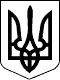 БЕРЕГІВСЬКА РАЙОННА ДЕРЖАВНА АДМІНІСТРАЦІЯЗАКАРПАТСЬКОЇ ОБЛАСТІР О З П О Р Я Д Ж Е Н Н Я_11.06.2020_                                       Берегове                                          №  __168_Про розірвання договору орендиземельної ділянкиВідповідно до статей 6, 39, 41 Закону України „Про місцеві державні адміністрації”, статті 31 Закону України „Про оренду землі”, статей 17, 93 Земельного кодексу України, листа Закарпатської обласної державної адміністрації  05.06.2020 № 3958/06-21, пункту 5 договору оренди земельної ділянки, укладеного 11 липня 2003 року між Берегівською районною державною адміністрацією та товариством з обмеженою відповідальністю „Закарпатполіметали”, ураховуючи заяви товариства з обмеженою відповідальністю „Закарпатполіметали” від 22 травня 2020 року № 403 та від 01.06.2020 року № 436 щодо розірвання договору оренди землі:1. Розірвати достроково, за взаємною згодою сторін та у зв’язку з припиненням діяльності орендаря, договір оренди земельної ділянки від 11липня 2003 року, укладений Берегівською районною державною адміністрацією з товариством з обмеженою відповідальністю „Закарпатполіметали”, що посвідчений Берегівською нотаріальною конторою Закарпатської області та зареєстрований у реєстрі нотаріальних дій за номером 2-2949.2.Укласти угоду про розірвання договору оренди земельної ділянки від 11 липня 2003 року, укладеного Берегівською районною державною адміністрацією з товариством з обмеженою відповідальністю „Закарпатполіметали”.3.Право підписати угоду про розірвання договору оренди земельної ділянки від 11 липня 2003 року від імені Берегівської районної державної адміністрації залишаю за собою.4.Товариству з обмеженою відповідальністю „Закарпатполіметали” здійснити заходи щодо скасування державної адміністрації (припинення права оренди земельної ділянки) договору оренди земельної ділянки  від 11 липня 2003 року.5.Усі витрати з оформлення та державної реєстрації угоди про розірвання договору оренди земельної ділянки покласти на товариство з обмеженою відповідальністю „Закарпатполіметали”.6.Контроль за виконанням цього розпорядження залишаю за собою. Голова державної адміністрації                                          Іштван ПЕТРУШКА       